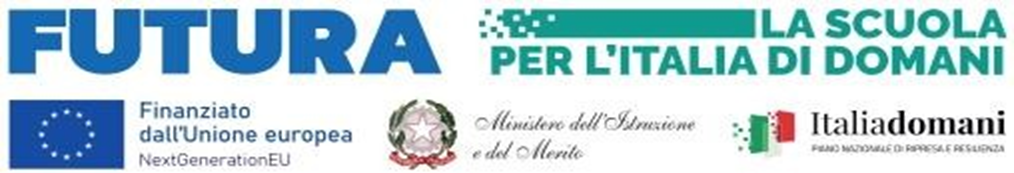 ALLEGATO COGGETTO: SELEZIONE interna/esterna personale docente per l’affidamento dell’incarico avente ad oggetto attività del GRUPPO DI LAVORO- linea di intervento A - realizzazione di percorsi didattici, formativi e di orientamento per studentesse e studenti  gruppo di lavoro per l’orientamento e il tutoraggio per le stem e il multilinguismo e - linea di intervento B - realizzazione di percorsi formativi annuali di lingua e di metodologia per docentiPIANO NAZIONALE DI RIPRESA E RESILIENZA – Missione 4: Istruzione e Ricerca – Componente 1:  Potenziamento dell’offerta dei servizi di istruzione: dagli asili nido alle Università – Investimento 3.1 “Nuove competenze e nuovi linguaggi” – Titolo avviso: “Competenze STEM e multilinguistiche nelle scuole statali” (D.M. 65/2023) –  Codice avviso/decreto M4C1I3.1-2023-1143, finanziato dall’Unione Europea nel contesto dell’iniziativa Next Generation EU.CNP M4C1I3.1-2023-1143-P-30637CUP I64D23003050006Titolo progetto Mettiamo a siSTEMa le nostre competenzeGRIGLIA DI VALUTAZIONE NB: PER LA COMPILAZIONE, CONSIDERARE LA GRIGLIA DI VALUTAZIONE NELL’AVVISO DI SELEZIONE  INTERNA/ESTERNA PERSONALE DOCENTE…i… sottoscritt……. ………………………………………………………………………………..ai sensi dell’art. 13 del GDPR (Regolamento Europeo UE 2016/679), autorizza l’Amministrazione scolastica ad utilizzare i dati personali dichiarati solo ai fini istituzionali e necessari per l’espletamento della procedura concorsuale di cui al presente bando.Luogo e data__________________CRITERI DI SELEZIONECRITERI DI VALUTAZIONEMODALITÀ DI VALUTAZIONEPUNTEGGIOTitoli di studio(laurea in materie scientifiche o laurea in Lingue abilitanti all’insegnamento nelle scuole secondarie del 2 grado)(Da valutare alla lucedel curriculum vitae)Votazione riportata altermine del corso dilaurea magistrale/specialisticaLaurea	magistrale	o quadriennale con lode Max. 10 ptLaurea magistrale o quadriennale	con votazione da 100 a 110Max. 8 ptLaurea magistrale o quadriennale	con votazione inferiore a 100Max 10 puntiMax. 6 ptLaurea triennale , con votaz.da 100 a 110 5 ptLaurea triennale , con  votaz. Inferiore a  100 3 ptDottorati di ricerca, Master, Specializzazioni, Corsi di perfezionamento post laureamInerenti l’oggetto del percorso(2 punti per ogni titolo, max. 5 titoli, max. 10 pt)Max 10 puntiEsperienza professionale(Da valutare alla luce del curriculum vitae)Incarichi svolti all’interno delle istituzioni scolastiche che implicano aspetti organizzativi (aver ricoperto incarichi per figure di sistema inerenti all’oggetto del presente bando, quali: - Funzione Strumentale per il digitale, team PNRRReferente d’istituto per  il   PCTO; - Componente del Nucleo Interno di Valutazione (NIV); - Team perl’innovazione digitale,)Esperienza professionale maturata in altri settori ma attinenti all’ambito professionale del presente a Avviso.5 punti per ogni tipologia di incarico, max. 5   incarichi)Max 25 punti(5 pt per ogni esperienza, max. 4 esperienze)Max 20 puntiMax 45 puntiCertificazioni informatiche(2 punto per ogni certificazione, max. 5 certificazioni)Max 10  puntiCertificazioni linguistiche (3 punti per ogni certificazione, max. 5 certificazioni)Max 15 puntiTotale massimo 100 puntiFirma______________________